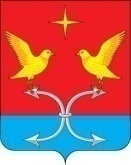 МАРЬИНСКИЙ СЕЛЬСКИЙ СОВЕТ НАРОДНЫХ ДЕПУТАТОВКОРСАКОВСКИЙ РАЙОН ОРЛОВСКАЯ ОБЛАСТЬРЕШЕНИЕот 6 октября  2022 года                                                                             № 35/1д. Большие ОзёркиО внесении изменений и дополнений в решение Марьинскогосельского Совета народных депутатов Корсаковского районаот 18.02.2020 года № 93/1 «Положение о муниципальной службе                             в Марьинском  сельском поселении»Принято Марьинским сельским Советом народных депутатов Корсаковского района Орловской области	В целях приведения решения Марьинского сельского Совета народных депутатов Корсаковского района в соответствие с действующим законодательством, рассмотрев протест межрайонной Новосильской прокуратуры от 19.09.2022 года № 14-2022 на решение от 18.02.2020 года № 93/1 «Положение о муниципальной службе в Марьинском  сельском поселении» Марьинский сельский Совет народных депутатов Корсаковского района РЕШИЛ:Внести в решение следующие изменения:1. Пункт 9 статьи 11 Основные обязанности муниципального служащего в Марьинском сельском поселении, добавить пп.9.1 и изложить в новой редакции:9) сообщать в письменной форме представителю нанимателя (работодателю) о прекращении гражданства Российской Федерации либо гражданства (подданства) иностранного государства - участника международного договора Российской Федерации, в соответствии с которым иностранный гражданин имеет право находиться на муниципальной службе, в день, когда муниципальному служащему стало известно об этом, но не позднее пяти рабочих дней со дня прекращения гражданства Российской Федерации либо гражданства (подданства) иностранного государства - участника международного договора Российской Федерации, в соответствии с которым иностранный гражданин имеет право находиться на муниципальной службе;9.1) сообщать в письменной форме представителю нанимателя (работодателю) о приобретении гражданства (подданства) иностранного государства либо получении вида на жительство или иного документа, подтверждающего право на постоянное проживание гражданина на территории иностранного государства, в день, когда муниципальному служащему стало известно об этом, но не позднее пяти рабочих дней со дня приобретения гражданства (подданства) иностранного государства либо получения вида на жительство или иного документа, подтверждающего право на постоянное проживание гражданина на территории иностранного государства;2. пп.6, 7 ч.1. ст.12 Ограничения, связанные с муниципальной службой в Марьинском сельском поселении, изложить в новой редакции:6) прекращения гражданства Российской Федерации либо гражданства (подданства) иностранного государства - участника международного договора Российской Федерации, в соответствии с которым иностранный гражданин имеет право находиться на муниципальной службе;7) наличия гражданства (подданства) иностранного государства либо вида на жительство или иного документа, подтверждающего право на постоянное проживание гражданина на территории иностранного государства, если иное не предусмотрено международным договором Российской Федерации;3. Статью 18 Основания для расторжения трудового договора с муниципальным служащим, изложить в новой редакции:1. Помимо оснований для расторжения трудового договора, предусмотренных Трудовым кодексом Российской Федерации, трудовой договор с муниципальным служащим может быть также расторгнут по инициативе представителя нанимателя (работодателя) в случае:1) достижения предельного возраста, установленного для замещения должности муниципальной службы;2) утратил силу с 1 июля 2021 года. - Федеральный закон от 30.04.2021 N 116-ФЗ;3) несоблюдения ограничений и запретов, связанных с муниципальной службой и установленных статьями 13, 14, 14.1 и 15 Федерального закона;4) применения административного наказания в виде дисквалификации.2. Допускается продление срока нахождения на муниципальной службе муниципальных служащих, достигших предельного возраста, установленного для замещения должности муниципальной службы. Однократное продление срока нахождения на муниципальной службе муниципального служащего допускается не более чем на один год.4.  Настоящее решение  обнародовать в установленном порядке  и разместить на официальном  сайте администрации Корсаковского района (www.корсаково57.рф). И. о. главы сельского поселения                                        С. И. Сапунов